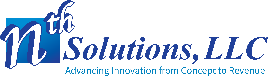 Name:___________________________		Date:____________________________Phone:___________________________		Email:___________________________High School:_______________________		Current Grade Level________________Position(s) Applying for:Engineering:□ Java Developer		□ Physics/Data Analyst		□ CAD Specialist□ Mechanical and Electronics Engineer		□ Associate Firmware Engineer	Marketing:□ Web Developer	□ Graphic Designer/Video Editor	□ Article/Content WriterManufacturing:□ Electronic, Electrical, Mechanical Assembly********************************************************************What interests you the most about this internship? Why?Why do you have an interest in the specific role(s) to which you are applying?What specific skills do you currently have to help in the position (i.e., knowledge of Illustrator, social media platforms, JAVA, CAD, etc.)?  If applying for a marketing position, please submit examples of your work with this application.List coursework you have taken or are currently taking that would assist you in the position for which you are applying (i.e., physics, calculus, graphic arts, coding, etc).Once you have completed the application, please save as a PDF. Update the file name to include your name and return the application (any supporting material for marketing positions), resume and letter of reference to:ernie.howard@nth-solutions.comErnie HowardDirector of Marketing & Intern Development